Ćwiczenia dla dzieci z zaburzoną lateralizacją1. Orientacja w schemacie własnego ciała:a) wskazywanie lewej i prawej strony ciała:- zabawy ruchowe związane z pokazywaniem lewej ręki, prawej ręki, lewej nogi, prawej nogi- dotykanie naprzemienne: lewy łokieć, prawe kolano, prawy łokieć, lewe kolano, prawa dłoń, lewa stopa, lewa dłoń, prawa stopa, chwytanie prawą ręką lewego ucha i odwrotnieb) ćwiczenia równoważne:- chodzenie po równoważni prostej, pochyłej ( plac zabaw )- chodzenie po liniach prostych, krzywych, łamanych- chwytanie piłki raz lewą, raz prawą rękąc) rytm:- rytmy jednostronne: wybijamy stały wzorzec rytmu, w którym wszystkie uderzenia są równej długości i wykonywane w równych odstępach czasu jedną ręką, nogą, następnie zmiana- rytmy obustronne: wybijanie rytmów obiema rękami, obiema nogamiWZÓR: P- prawa       L- lewaP-L-P-L, P-P-P, L-L-P-P, L-L-P, P-L-LGdy opanowane zostały zasady regularne, możemy zademonstrować ruchy nieregularne. Zmierzamy do tego, aby dziecko uogólniało rytm wszystkich rodzajów czynności ciała:- wybijanie rytmu nogami o podłogę- wystukiwanie  na bębenku- wybijanie rytmu prawą ręką, prawą nogą, lewą ręką, lewą nogą, prawą ręką, lewą nogą, lewą ręką, lewą nogą.2.Percepcja wzrokowa:a) składanie obrazka z części- puzzleb) wyodrębnianie różnic między podobnymi obrazkamic) zabawy, typu: co się zmieniło na stole- układamy kilka przedmiotów. Dziecko ma zapamiętać ich kolejność i sposób ułożenia. Odwraca się, zmieniamy ułożenie.d) wybieranie, dobieranie identycznych obrazkówe) odtwarzanie dwuwymiarowych geometrycznych układów przestrzennych na podstawie modelu:- dziecko układa figury geometryczne według modelu, następnie przykleja je na papierze- układa figury z zapałek, patyczków, modeluje z plastelinyf) odtworzenie trójwymiarowych układów przestrzennych na podstawie modelu:- bardziej złożone konstrukcje z klockówg) odwzorowywanie i komponowanie wzorów3. Koordynacja wzrokowo- ruchowa:a) kreślenie kształtów graficznych w powietrzub) malowanie kształtów graficznych pędzlem na dużych arkuszach papieruc) wypełnianie pędzlem i farbą konturówd) rysowanie, odrysowywanie, kalkowaniee) kreślenie kształtów graficznych za pomocą kreski ( łączenie punktów, dokończenie schematu graficznego wzoru )f) zabawy, typu loteryjki, nakładanki, układankig) rysowanie symboli graficznych wg wzoruh) obserwacja śladu rysunku, obrazu graficznegoi) malowanie palcamij) kreślenie ruchów kolistych w powietrzu: koła, leniwe ósemki raz prawą ręką, raz lewąk) linie poziome, pionowe, ukośnel) rysowanie figur geometrycznych ( omówienie wyglądu figury, odrysowywanie, kalkowanie, po śladzie, łączenie kropek, rysowanie samodzielnie wg wzoru, z pamięci )ł) podobne czynności wykonujemy z literami.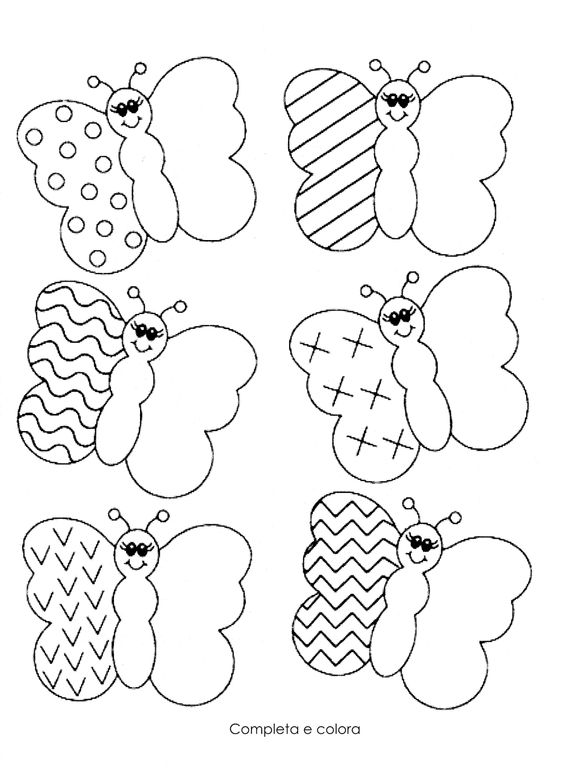 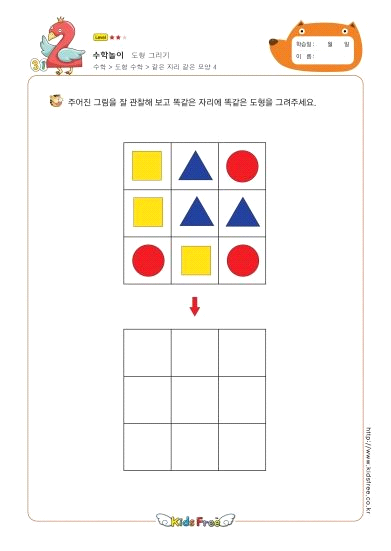 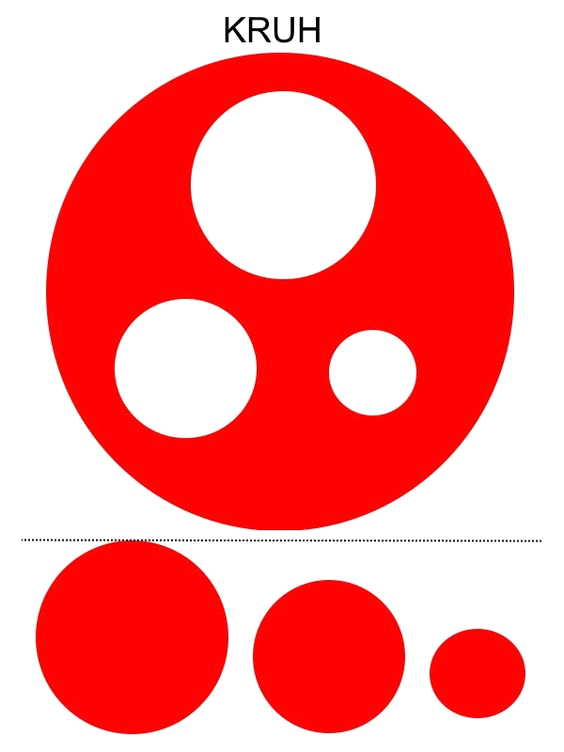 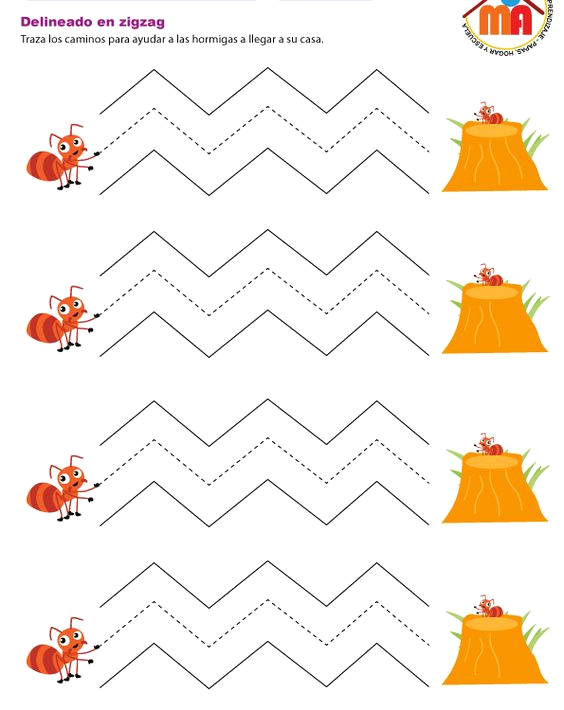 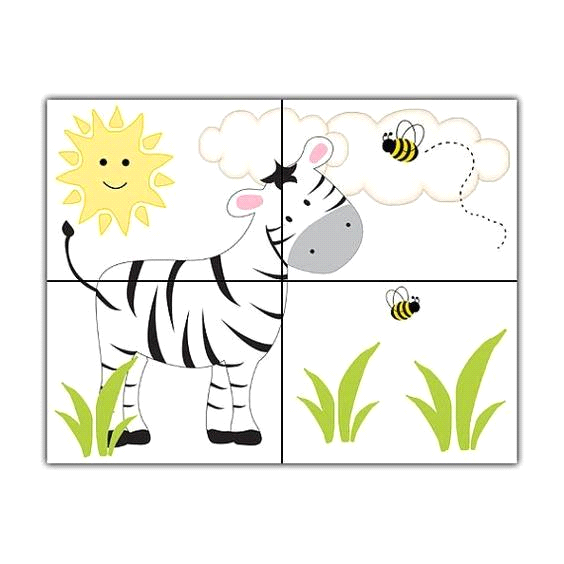 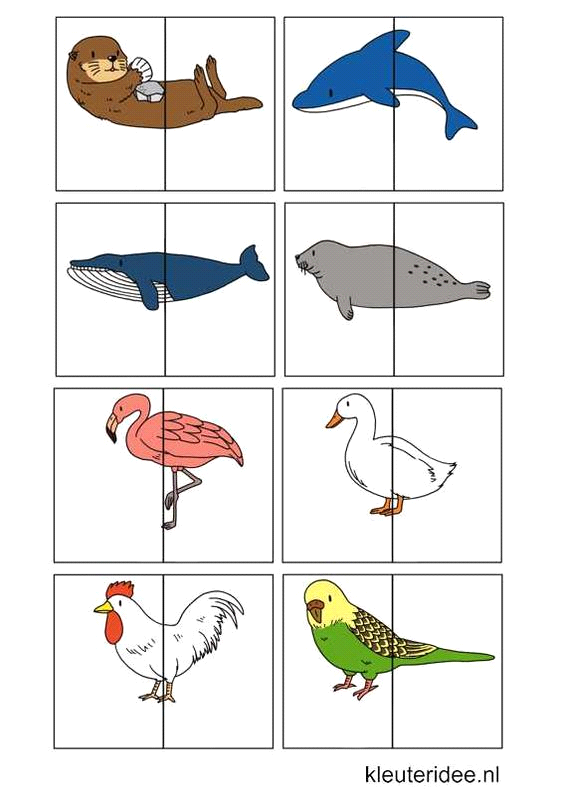 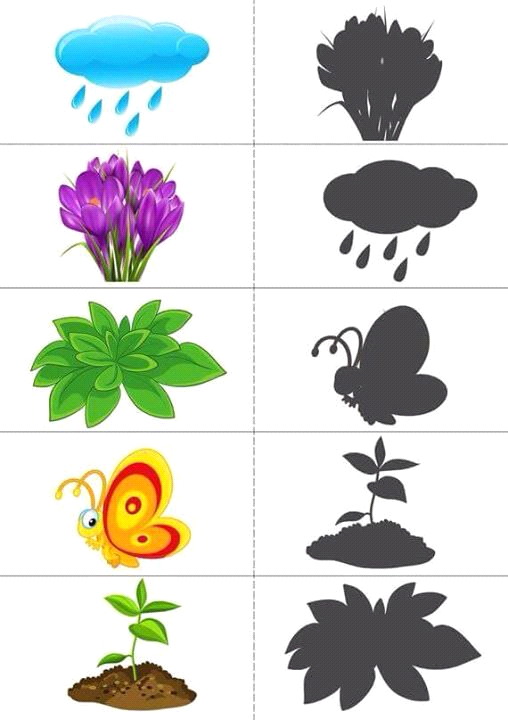 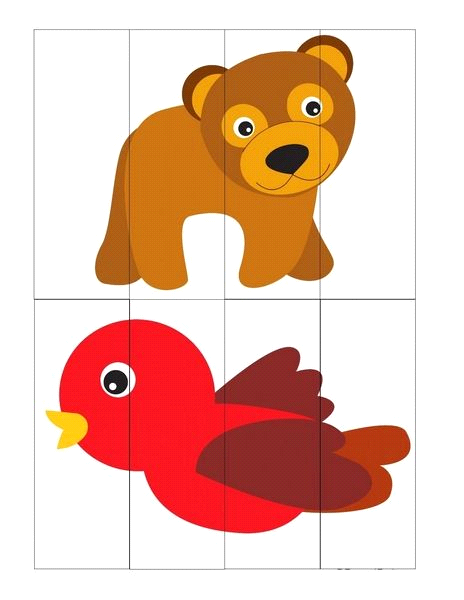 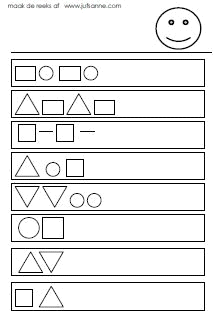 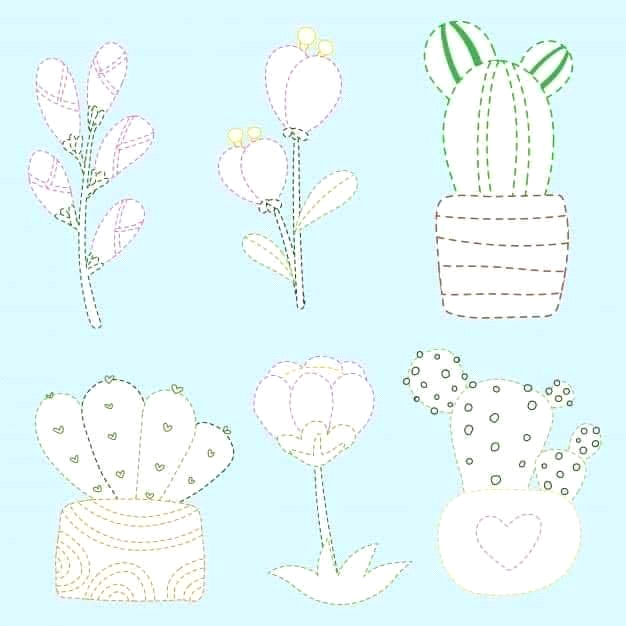 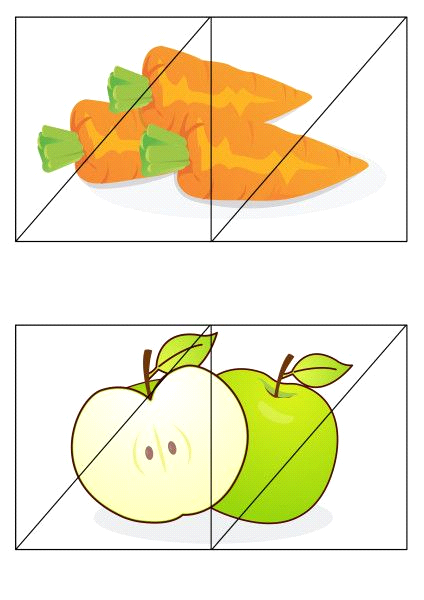 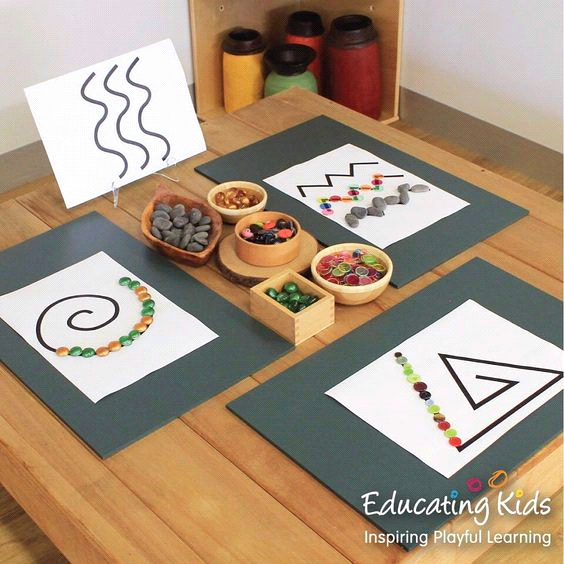 